Río Cuarto, …… de….………………de  2021Señor Gerente de:________________________________________________________________________________________Referencia:LICITACIÓN PRIVADA Nº 05/21 EXPEDIENTE Nº 135977 APERTURA DE OFERTAS13 DE abril  DE 2021 – HORA: 12:00De nuestra consideración:				Estimaremos que se sirvan cotizar precio por la ejecución de la obra: “CUBIERTAS SOBRE CABINA DE CONTROL – INGRESO OESTE”, de acuerdo con las condiciones establecidas en la documentación licitatoria que se adjunta, que sirven de base a la LICITACIÓN PRIVADA Nº 05/21 - EXPEDIENTE Nº 135977. 				Sin otro particular, saludo muy atte.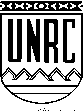 Universidad Nacional de Río CuartoDirección de Contrataciones“Año de Homenaje al Premio Nobel de Medicina Dr. César Milstein”U.N.R.C.LIC. MATÍAS EZEQUIEL TELLODIRECTOR DE CONTRATACIONESD.CLIC. MATÍAS EZEQUIEL TELLODIRECTOR DE CONTRATACIONESLIC. MATÍAS EZEQUIEL TELLODIRECTOR DE CONTRATACIONESLIC. MATÍAS EZEQUIEL TELLODIRECTOR DE CONTRATACIONESLIC. MATÍAS EZEQUIEL TELLODIRECTOR DE CONTRATACIONES